Муниципальное автономное дошкольное образовательное учреждениеГородского округа «город Ирбит» Свердловской области «Детский сад №23»Реализуемая программа«От рождения до школы»Под ред. Н. Е. Вераксы,Т.С. Комаровой,М.А. ВасильевойВоспитатель: Бархатова Е.Д.Игры со строительным материалом очень интересны для малышей. Они незаменимы для умственного развития. Игра способствует развитию его познавательного интереса. Конструируя, дети узнают цвет, форму, величину предметов, приобретают элементарные пространственные представления, что обогащает сенсорный опыт детей. У ребёнка развиваются познавательные и практические действия.Конструктор – это занимательный материал, развивающий детскую фантазию, воображение, творческое начало. Конструктор даёт возможность не только собирать игрушку, но и играть с ней. Большинство игр с конструктором не исчерпывается предлагаемыми заданиями, а позволяет детям составлять новые варианты заданий и придумывать новые игры с конструктором, то есть занимается творческой деятельностью. Основной образовательной деятельностью с использованием конструктора является игра – ведущий вид детской деятельности.Конструирование – одно из самых любимых детских занятий. Оно является не только увлекательным, но и полезным для ребенка. Конструирование создает необходимый фундамент всестороннего развития ребенка. Оно способствует формированию образного мышления и чувства красоты, воображения и ловкости, внимания и целеустремленности. Прежде всего, конструирование считается одним из важнейших средств умственного воспитания. Оно ориентирует на целостное восприятие будущей постройки, учит наблюдательности, умению обобщать, сравнивать, анализировать. Игры с кубиками расширяют математические представления ребенка о форме, величине, пространственных и количественных отношениях предметов. Занятия с конструктором способствуют развитию ценностных качеств личности, таких как целеустремленность, аккуратность, организованность и ответственность. Конструктор станет верным помощником при подготовке детей к школе, развитии у них речи, памяти и самостоятельности.Конструирование – это созидание, а оно, в свою очередь, подразумевает творческий поиск. Даже построение модели по схеме, как утверждают психологи, помогает развитию творческих способностей детей. Процесс соотнесения модели и оригинала требует усилия, труда мысли, побуждает искать новые решения, будит воображение. «Строительные игры» позволяют воплотить в жизнь любую детскую фантазию.Именно поэтому в нашем детском саду уделяется большое внимание конструированию. Конструктор для детей находиться в открытом доступе, и дети во время самостоятельной деятельности очень любят играть в него. Так же конструктор применяется на занятиях, математики, развитии речи. Благодаря конструктору ребенок развивает предметную деятельность – производит действия с предметом согласно прямому назначению. При помощи взрослого у ребенка усваиваются названия различных фигур и предметов, которые остаются неизменными и не зависят от различных жизненных ситуаций. В тоже время ребенок может пробовать использовать эти предметы не только по их прямому назначению, но и экспериментировать, таким образом, ребенок еще развивает и творческие способности. В этой игре он учится практически овладевать представлением о геометрических фигурах, формах, размерах, соотношении разных по размеру, но, например, одинаковых по форме фигур. Благодаря конструктору у ребенка развивается координация, а также мелкая моторика рук, которая способствует развитию речи. Через соприкосновение предмета с рукой, ребенок учится чувствовать разницу в предметах, развивая кинестетическую чувствительность.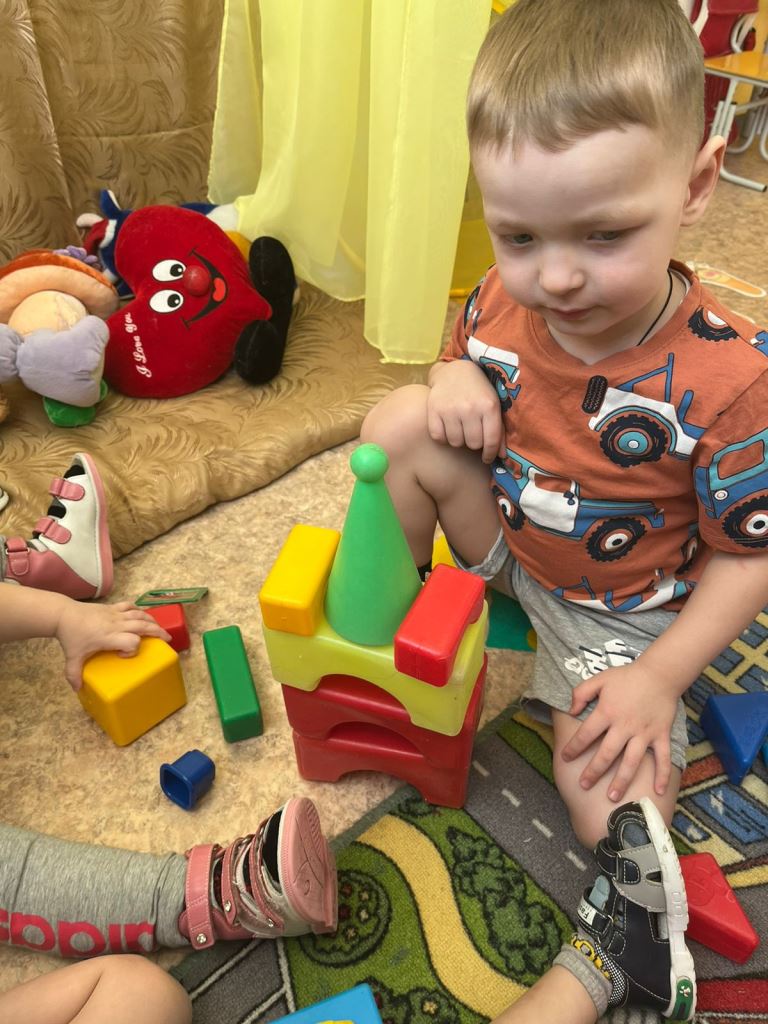 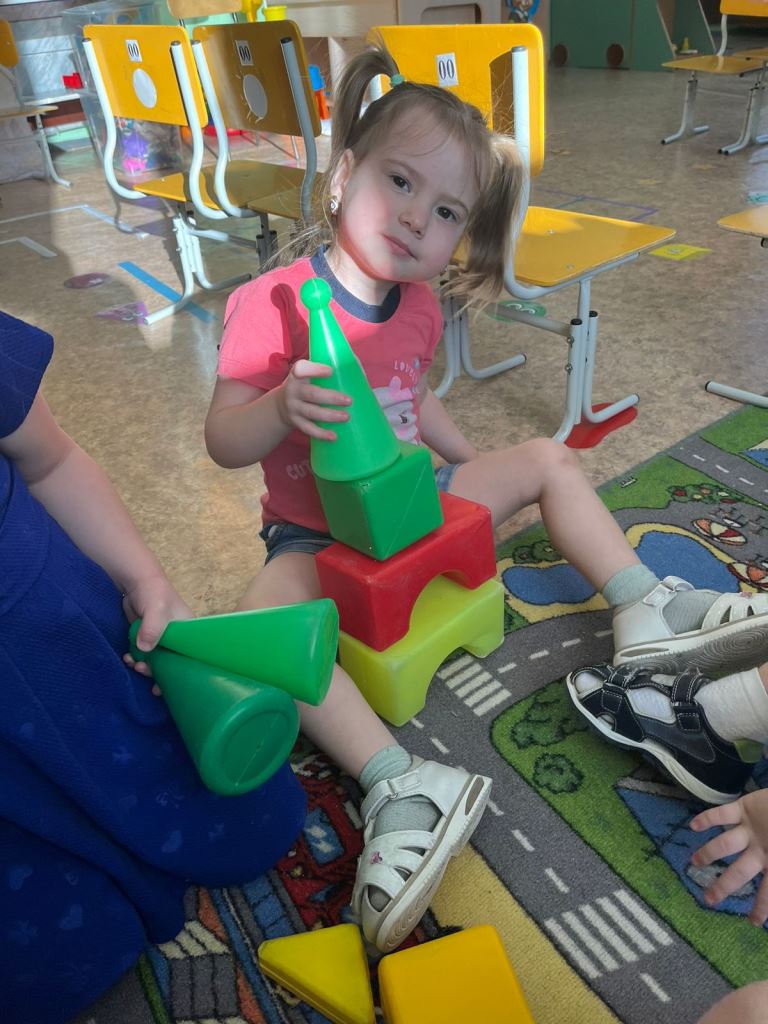 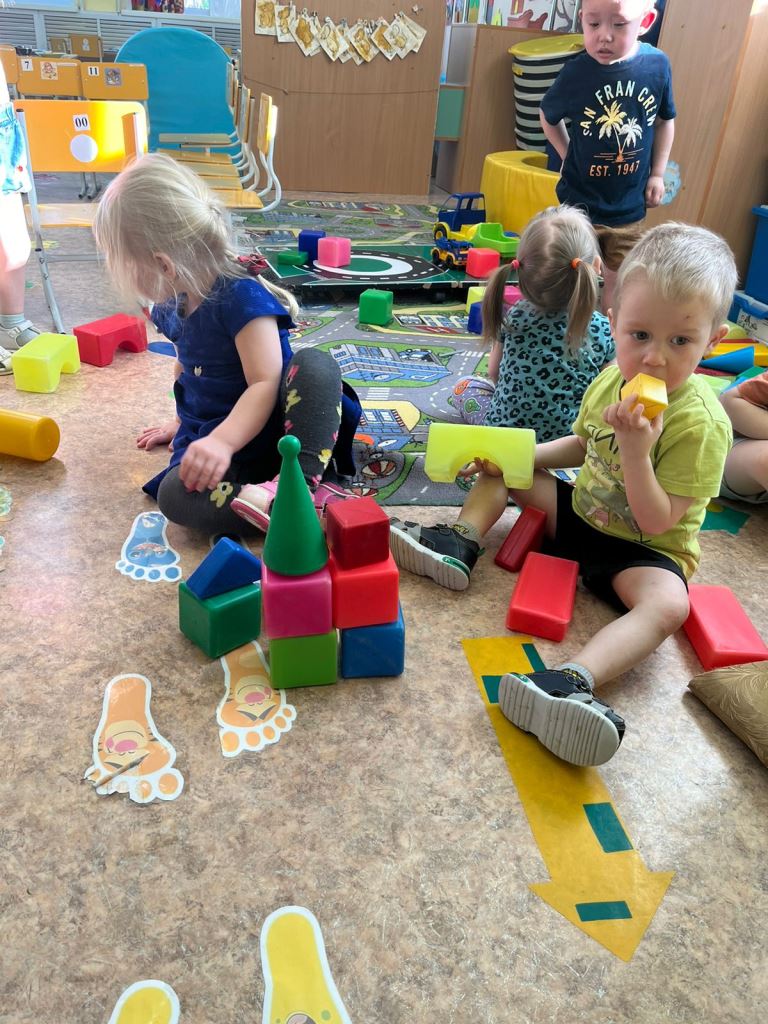 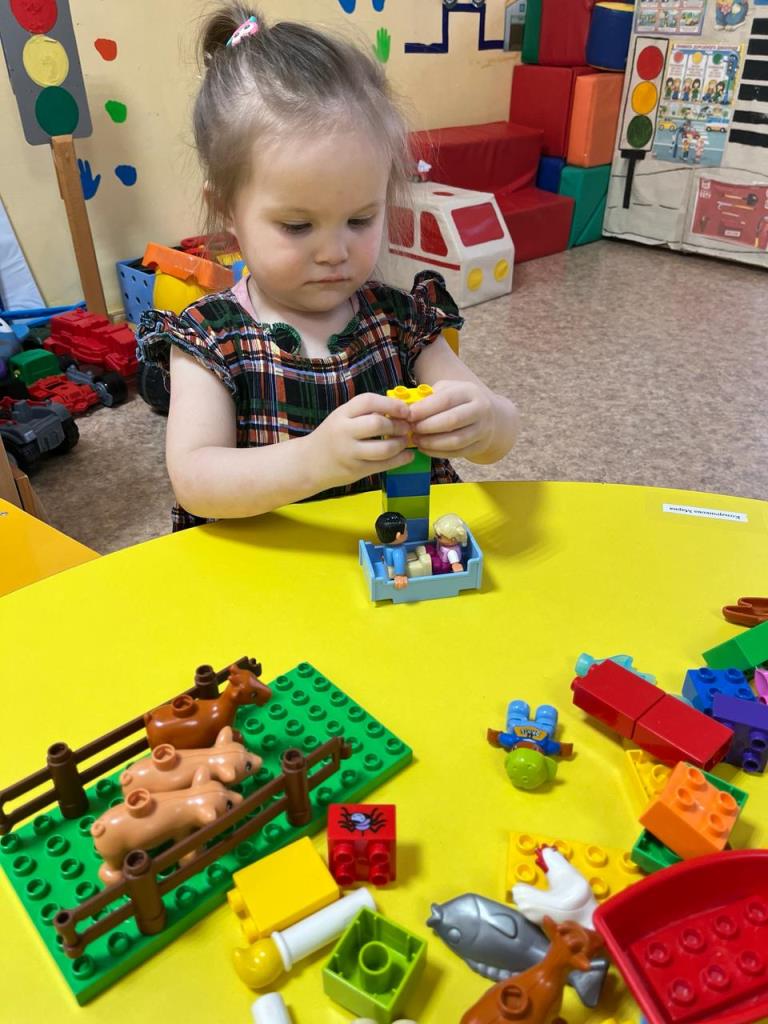 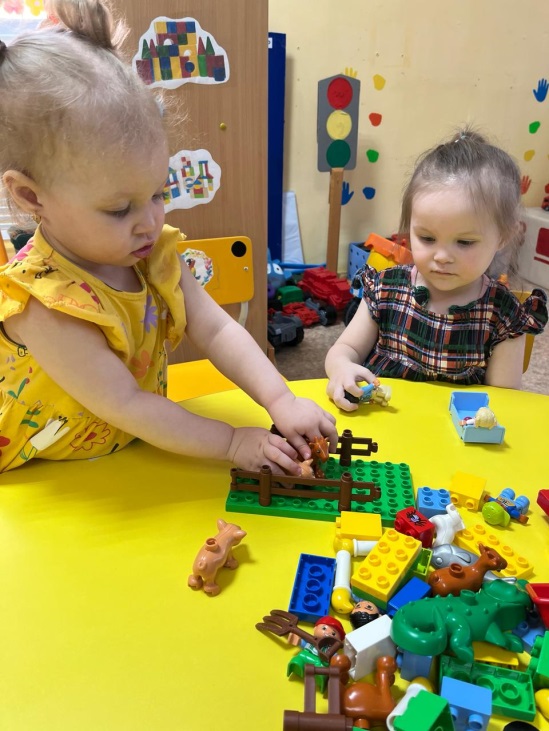 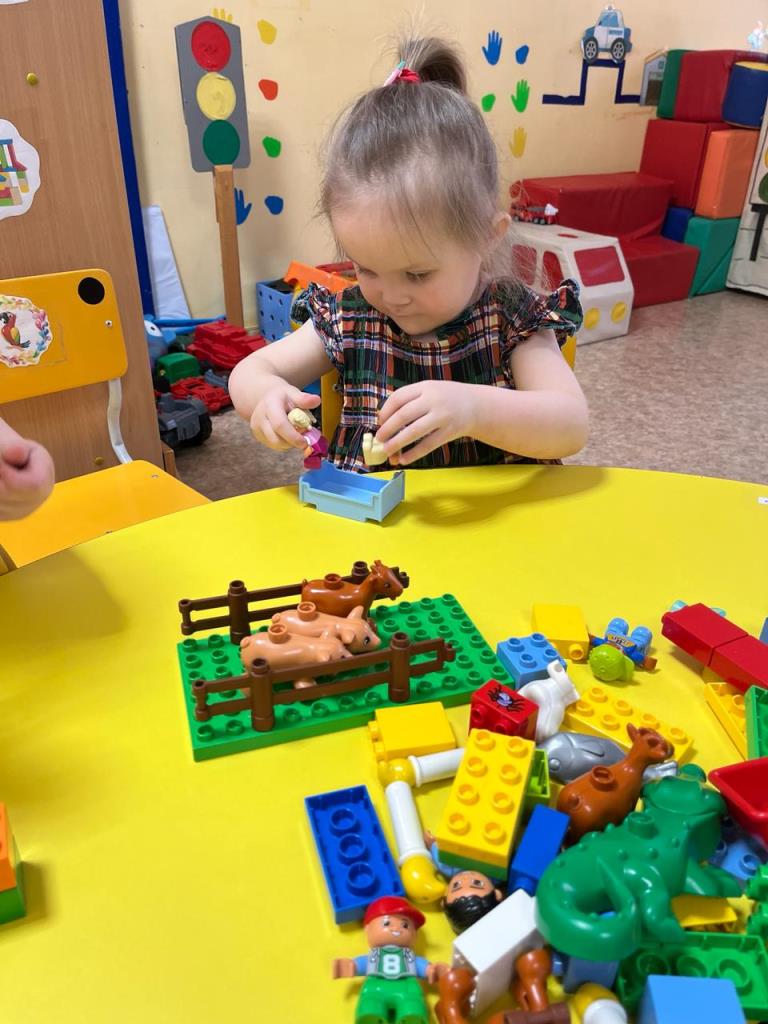 